КРЕПС ГРУниверсальныйУниверсальный ровнитель быстротвердеющий самовыравнивающийся наливного типаОписаниеКРЕПС ГРУниверсальный – высокомодифицированная сухая строительная смесь на комплексного вяжущего. Затвердевший раствор обладает высокой трещиностойкостью.Соответствует ГОСТ 31358-2007НазначениеКРЕПС ГРУниверсальный предназначена для выравнивания и корректирования бетонных полов и монолитных цементных стяжек в сухих помещениях ручным или машинным способом под укладку напольной плитки, выстилающих покрытий и паркета. Величина слоя выравнивания от 2 до . Рекомендуется для применения при устройстве обогреваемых полов.Подготовки основанияОснование должно быть однородным, сухим, прочным (бетон марки не менее В12,5, цементная стяжка не менее 15 МПа) и не иметь сквозных трещин, тщательно очищенным от пыли, масляных пятен, остатков краски и других загрязнений и субстанций. Основание перед нанесением состава КРЕПС ГРУ необходимо обработать грунтовочным составом. Сильновпитывающие основания обработать грунтовочным составом дважды. Устройство пола выполняется только после полного высыхания грунтовки. Рабочая температура основания, окружающей среды должна быть не ниже + 5оС и не выше + 25оС.Приготовление раствораЗалить в емкость 4,6-5,2 л чистой воды комнатной температуры (15-20оС)  и засыпать в нее  смеси для пола  (мешок). Перемешать механическим способом до получения однородной консистенции, выдержать   5 минут и повторно перемешать. При +20оС время использования приготовленной растворной смеси не более 30 минут, однако это время целесообразно сокращать до минимально потребного на проведение операции розлива и выравнивания.Примечание: При ручном и машинном нанесении рекомендуем на небольшом участке проверить и установить оптимальную пропорцию воды и смеси и в дальнейшем ее придерживаться. Не допускать передозировку воды, т.к. излишек воды приводит к отслаиванию и ослабляет прочность выровненной поверхности.НанесениеПриготовленная растворная смесь может наноситься как ручным, так и машинным способом. Для определения требуемого уровня нивелирования необходимо выставить маяки или реперы. Вдоль стен помещения устраиваются обводные температурные швы при помощи компенсационной ленты или тонких полистироловых пластин.При машинном нанесении смеси рекомендуется получение дополнительной консультации в Центре профессионального обучения компании КРЕПС.Залитую поверхность нужно оберегать от прямых солнечных лучей, сквозняков и перепадов температур. Время твердения зависит от толщины слоя, температурно-влажностных условий в помещении. Выровненная поверхность пригодна для хождения через 2-4 часа при нормальных условиях (температура окружающей среды 20оС влажность 65 %).Керамическую плитку и плитку из природного камня можно укладывать по истечении 3-х суток, рулонные покрытия и паркет – не менее, чем через 7 суток. Очистка инструментаИнструмент очищается водой сразу после окончания работ. Воду, использованную для очистки инструмента, нельзя применять для приготовления новой смеси. Техника безопасностиЛица, занятые в производстве работ со смесями, должны быть обеспечены специальной одеждой и средствами индивидуальной защиты в соответствии с отраслевыми нормами.Упаковка и хранениеПоставляется в мешках по 20кг.Хранить в упакованном виде на поддонах, избегая увлажнения и обеспечивая сохранность упаковки.Гарантийный срок хранения -  6 месяцев с даты изготовления.Особенностислой нанесения от 2 до ;для машинного и ручного нанесения;возможность хождения по полу через 2-4 часа, при толщине слоя заливки – рекомендуется при устройстве обогреваемых полов;возможность создания финишного слоя;безусадочностьэкологичностьТехнические данныеСмесь сухая растворная напольная на комплексном вяжущем КРЕПС ГРУ Рк5 ТУ 5745-001-38036130-2013Наименование показателяНормируемые значенияНаибольшая крупность зерен заполнителя0,63 ммРасход материала 1,6 кг/м2/1 мм16 кг/м2/10 ммКоличество воды затворения:- на 1 кг смеси- на 20 кг смеси0,23-0,26 л4,6-5,2 лМарка по подвижности Рк5Время использования растворной смеси, не менее30 минМинимальная толщина слоя2 ммМаксимальная толщина слоя80 ммПрочность на сжатие в возрасте 7 сут , не менее15 МПаПрочность сцепления с бетоном, не менее0,6 МПа Температура применения от +5 ºС до +25 ºСТемпература эксплуатациидо +70 ºСВозможность хождения, через 2-4 ч (в зависимости от типа основания, толщины слоя, окружающей среды)Укладка плитки, не ранее 3 сутУкладка рулонных материалов и паркета, не ранее 7 сут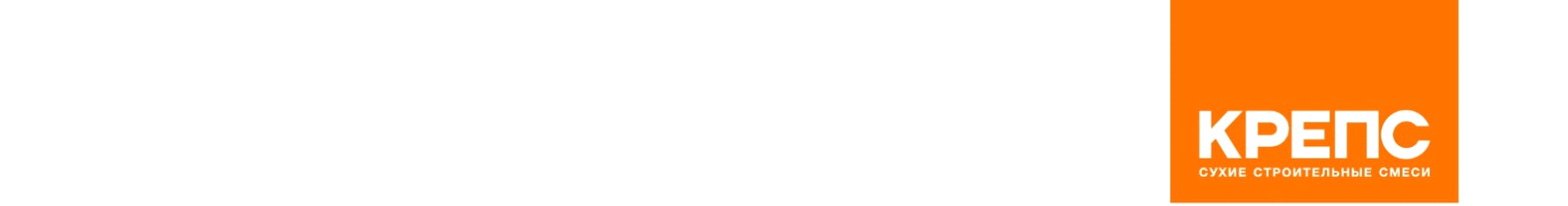 